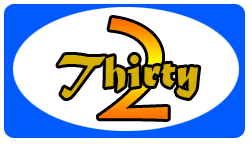 	2-4 Players/ Ages 10 and UpObjective: Be the first player to get twenty cards by reaching 32 in each round.Contents: 112 CardsScrap Paper Pen/PencilRules:To begin each round, each player is dealt four cards.Out of your four cards, choose the best two cards you think will help you reach 32. Place the other two cards back in the bottom of the deck.Cards of the same color may be added anytime.i.e. no operation card needed. (Figure 1)+= 8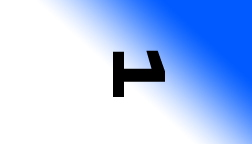 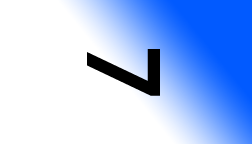 Operation cards (addition, subtraction, or multiplication) are needed to combine different colored cards. (Figure 2)    = 8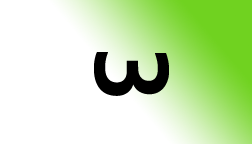 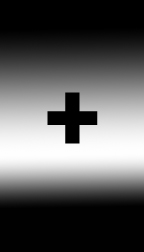 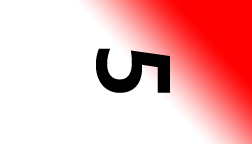 If you choose a ‘steal’ card, you may save it for use at any time. However, you must wait till all players have chosen their two cards from their hand. You may steal or swap cards with an opponent, but the ‘steal’ card must be shuffled back into the deck after using it. (Figure 3)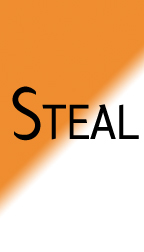 Repeat steps 1 and 2 until the first player has reached 32.Winner of the round keeps number cards, and shuffles operation cards back into the deck.The next round begins, and the winner is the first player to acquire 20 numbers cards.